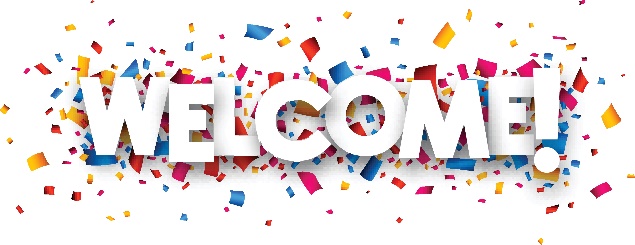 Welcome to the first Mill Lane Governor’s newsletter.  This is a new venture for us and we plan to send one to you each term.Additions to the familyWelcome to all the new children, families and staff who joined school this term. One of governor’s jobs is to know the views of people in school and we visit regularly to carry out this role. If you see one of us, please say hello.WebsiteThe school website has lots of information, from what each class is learning to how money is spent. There is a section about Governors. Please visit www.milllane.org.uk to find out more. The Governor’s section is under “About Us”Building workOver the summer holiday several internal walls were removed making classrooms lighter and more pleasant for children and staff to work in. Governors supported this spending and I am sure that you would join us in thanking the caretaker and all staff for getting school pristine again for the new term. Educational VisitsGovernors are delighted that all the children attending Mill lane have the opportunity to take part in Educational Visits. We support the use of school money to reduce the costs of visits for everyone. Thank you for supporting through the fundraising events that help make this possible.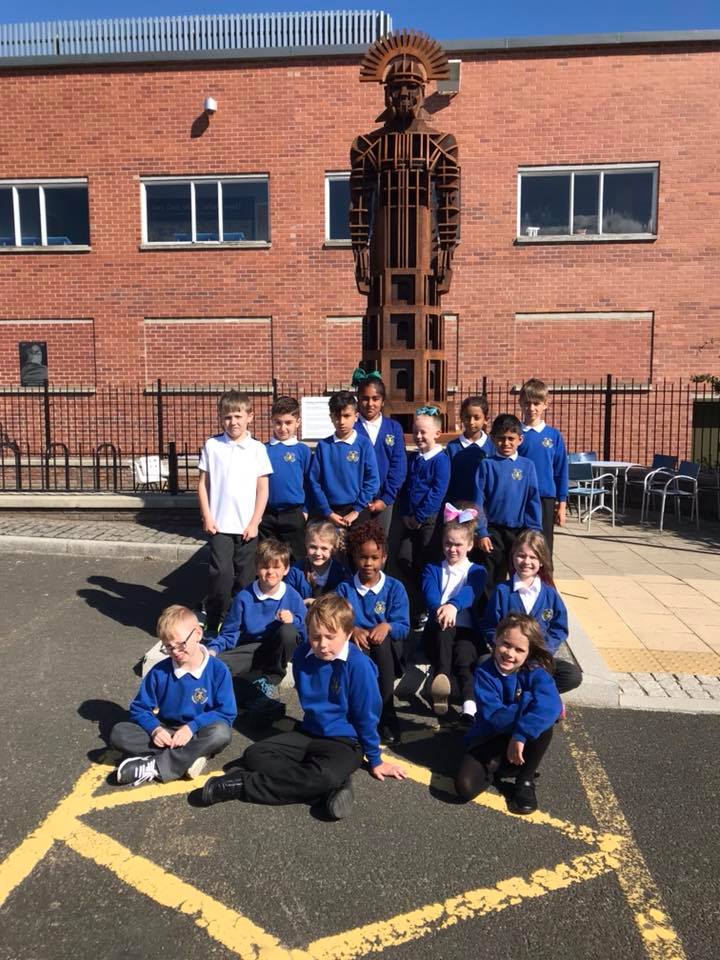 Performances